DIRECT DEBIT SERVICE AGREEMENT 
(applies if you have ticked Direct Debit on previous page)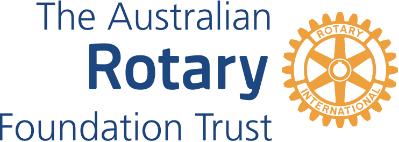 Debit User’s name: The Australian Rotary Foundation Trust   (“we” or “us”)With ABN 55 218 421 934Debit User’s address: P.O. Box 6985 Norwest NSW 2153User ID:  352263You have entered or are about to enter into an arrangement under which you make payments to us. You want to make those payments by use of the Direct Debit System. This agreement sets out the terms on which we accept and act under a Direct Debit Request (“your Direct Debit Request”) you give us to debit amounts from your account under the Direct Debit System. It is additional to the arrangement under which you make payments to us. Please ensure you keep a copy of this agreement as it sets out certain rights and obligations you have with us by giving us your Direct Debit Request. When are we bound by this agreement:We agree to be bound by this agreement when we receive your Direct Debit Request complete with the particulars we need to draw an amount under it. What we agree and what we can do:We only draw money out of your account in accordance with the terms of your Direct Debit RequestOn giving you at least 14 days’ notice we may: Change our procedures in this arrangementChange the terms of your Direct Debit request; orCancel your Direct Debit RequestYou may ask us to: Alter the terms of your Direct Debit RequestDefer payment to be made under your Direct Debit Request;Stop a drawing under your Direct Debit Request; orCancel your Direct Debit Request by:Informing us of the change you require and the reason for the change. Please contact us by letter/fax. Our contact details are:The Australian Rotary Foundation Trust   P.O. Box 6985 Norwest NSW 2153Fax: 02 9689 3169Stops and cancellations of your Direct Debit Requests can be directed to us or your own Financial Institution. We will endeavour to resolve any dispute within 14 business days if the query is relating to a drawing.We deal with any dispute under clause 5 of this agreement as follows: We will investigate the dispute and if it is found that the amount has been debited in error we will refund you the disputed amount within 14 business days. Where it is found that the disputed amount has been debited correctly and in accordance to the terms of the Direct Debit Agreement, we will notify you of that outcome in writing within 14 business days. 7. If the day on which you must make any payment to us is not a business day, we draw on your account under your Direct Debit Request on the next business day. 8. We will not disclose to any person any information you give us on your Direct Debit Request, which is not generally available, unless:You dispute any amount we draw under your Direct Debit Request, where we will be required to disclose your information to your Financial Institution in order to investigate the dispute; You consent to that disclosure; orWe are required to disclose that information by law.What you should consider:9. Not all accounts held with a financial institution are available to draw on under the Direct Debit System.10. Before you complete your Direct Debit Request, it is best to check account details against a recent statement from your financial institution to ensure the details on your Direct Debit Request are completed correctly.11. Please enquire of your financial institution if you are uncertain when your financial institution processes an amount we draw under your Direct Debit Request. 12. It is your responsibility to ensure there are sufficient clear funds available in your account, by the due date to enable us to obtain payment in accordance with your Direct Debit Request. 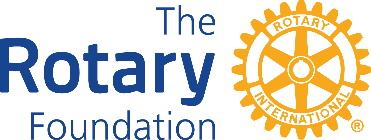 Paul Harris SocietyCOMMITMENT FORMRotary District 9800Paul Harris SocietyCOMMITMENT FORMRotary District 9800Paul Harris SocietyCOMMITMENT FORMRotary District 9800Paul Harris SocietyCOMMITMENT FORMRotary District 9800Paul Harris SocietyCOMMITMENT FORMRotary District 9800Paul Harris SocietyCOMMITMENT FORMRotary District 9800Paul Harris SocietyCOMMITMENT FORMRotary District 9800Paul Harris SocietyCOMMITMENT FORMRotary District 9800Paul Harris SocietyCOMMITMENT FORMRotary District 9800Paul Harris SocietyCOMMITMENT FORMRotary District 9800Paul Harris SocietyCOMMITMENT FORMRotary District 9800Paul Harris SocietyCOMMITMENT FORMRotary District 9800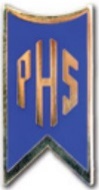 PHS Member DETAILS:PHS Member DETAILS:PHS Member DETAILS:PHS Member DETAILS:PHS Member DETAILS:PHS Member DETAILS:PHS Member DETAILS:PHS Member DETAILS:PHS Member DETAILS:PHS Member DETAILS:PHS Member DETAILS:PHS Member DETAILS:PHS Member DETAILS:PHS Member DETAILS:PHS Member DETAILS:PHS Member DETAILS:PHS Member DETAILS:PHS Member DETAILS:PHS Member DETAILS:First nameFirst nameFirst nameFirst nameLast nameLast nameLast nameHome AddressHome AddressHome AddressHome AddressStateStateStateStatePostcodePostcodePostcodePhonePhonePhonePhonePhoneE-mail addressE-mail addressE-mail addressE-mail addressDistrictDistrictDistrictDistrictDistrictDistrictRotary Club ofRotary Club ofRotary Club ofRotary Club ofClub #Club #Club #Rotary IDRotary IDRotary IDRotary IDRotary IDRotary ID(if known)(if known)(if known)(if known)(if known)(if known)PAYMENT DETAILS:Total contribution   $APAYMENT DETAILS:Total contribution   $APAYMENT DETAILS:Total contribution   $APAYMENT DETAILS:Total contribution   $APAYMENT DETAILS:Total contribution   $APAYMENT DETAILS:Total contribution   $Aper annumper annumper annum(Note: exchange rates fluctuate each month, please 
go to my.rotary.org/exchange-rates for current rate)(Note: exchange rates fluctuate each month, please 
go to my.rotary.org/exchange-rates for current rate)(Note: exchange rates fluctuate each month, please 
go to my.rotary.org/exchange-rates for current rate)(Note: exchange rates fluctuate each month, please 
go to my.rotary.org/exchange-rates for current rate)(Note: exchange rates fluctuate each month, please 
go to my.rotary.org/exchange-rates for current rate)(Note: exchange rates fluctuate each month, please 
go to my.rotary.org/exchange-rates for current rate)(Note: exchange rates fluctuate each month, please 
go to my.rotary.org/exchange-rates for current rate)(Note: exchange rates fluctuate each month, please 
go to my.rotary.org/exchange-rates for current rate)(Note: exchange rates fluctuate each month, please 
go to my.rotary.org/exchange-rates for current rate)(Note: exchange rates fluctuate each month, please 
go to my.rotary.org/exchange-rates for current rate)(Note: exchange rates fluctuate each month, please 
go to my.rotary.org/exchange-rates for current rate)(Note: exchange rates fluctuate each month, please 
go to my.rotary.org/exchange-rates for current rate)Payment frequency:Payment frequency:Payment frequency:Payment frequency:Payment frequency: Once only Once only Once only Once only Once only Once only Once only Once only Once only Once only Once only Once only Once only Once only Once only Once only Once only Once only Once only Once only Recurring  →     Yearly      Quarterly           Monthly Recurring  →     Yearly      Quarterly           Monthly Recurring  →     Yearly      Quarterly           Monthly Recurring  →     Yearly      Quarterly           Monthly Recurring  →     Yearly      Quarterly           Monthly Recurring  →     Yearly      Quarterly           Monthly Recurring  →     Yearly      Quarterly           Monthly Recurring  →     Yearly      Quarterly           Monthly Recurring  →     Yearly      Quarterly           Monthly Recurring  →     Yearly      Quarterly           Monthly Recurring  →     Yearly      Quarterly           Monthly Recurring  →     Yearly      Quarterly           Monthly Recurring  →     Yearly      Quarterly           Monthly Recurring  →     Yearly      Quarterly           Monthly Recurring  →     Yearly      Quarterly           Monthly Recurring  →     Yearly      Quarterly           Monthly Recurring  →     Yearly      Quarterly           Monthly Recurring  →     Yearly      Quarterly           Monthly Recurring  →     Yearly      Quarterly           Monthly Recurring  →     Yearly      Quarterly           MonthlyDirect funds to:Direct funds to:Direct funds to:Direct funds to:Direct funds to:Payment method:Payment method:Payment method:Payment method:Payment method:Payment method:Payment method:Payment method:Payment method:Payment method:Payment method:Payment method:Payment method:Payment method:Payment method:Payment method:Payment method:Payment method:Payment method: Online Online Online OnlineI will donate online at my.rotary.org/donate (this allows me to change my donations at any time)I will donate online at my.rotary.org/donate (this allows me to change my donations at any time)I will donate online at my.rotary.org/donate (this allows me to change my donations at any time)I will donate online at my.rotary.org/donate (this allows me to change my donations at any time)I will donate online at my.rotary.org/donate (this allows me to change my donations at any time)I will donate online at my.rotary.org/donate (this allows me to change my donations at any time)I will donate online at my.rotary.org/donate (this allows me to change my donations at any time)I will donate online at my.rotary.org/donate (this allows me to change my donations at any time)I will donate online at my.rotary.org/donate (this allows me to change my donations at any time)I will donate online at my.rotary.org/donate (this allows me to change my donations at any time)I will donate online at my.rotary.org/donate (this allows me to change my donations at any time)I will donate online at my.rotary.org/donate (this allows me to change my donations at any time)I will donate online at my.rotary.org/donate (this allows me to change my donations at any time)I will donate online at my.rotary.org/donate (this allows me to change my donations at any time)I will donate online at my.rotary.org/donate (this allows me to change my donations at any time)I will donate online at my.rotary.org/donate (this allows me to change my donations at any time)I will donate online at my.rotary.org/donate (this allows me to change my donations at any time)I will donate online at my.rotary.org/donate (this allows me to change my donations at any time)I will donate online at my.rotary.org/donate (this allows me to change my donations at any time)I will donate online at my.rotary.org/donate (this allows me to change my donations at any time)I will donate online at my.rotary.org/donate (this allows me to change my donations at any time) Cheque Cheque Cheque Cheque(Made payable to The Australian Rotary Foundation Trust – send to address below)(Made payable to The Australian Rotary Foundation Trust – send to address below)(Made payable to The Australian Rotary Foundation Trust – send to address below)(Made payable to The Australian Rotary Foundation Trust – send to address below)(Made payable to The Australian Rotary Foundation Trust – send to address below)(Made payable to The Australian Rotary Foundation Trust – send to address below)(Made payable to The Australian Rotary Foundation Trust – send to address below)(Made payable to The Australian Rotary Foundation Trust – send to address below)(Made payable to The Australian Rotary Foundation Trust – send to address below)(Made payable to The Australian Rotary Foundation Trust – send to address below)(Made payable to The Australian Rotary Foundation Trust – send to address below)(Made payable to The Australian Rotary Foundation Trust – send to address below)(Made payable to The Australian Rotary Foundation Trust – send to address below)(Made payable to The Australian Rotary Foundation Trust – send to address below)(Made payable to The Australian Rotary Foundation Trust – send to address below)(Made payable to The Australian Rotary Foundation Trust – send to address below)(Made payable to The Australian Rotary Foundation Trust – send to address below)(Made payable to The Australian Rotary Foundation Trust – send to address below)(Made payable to The Australian Rotary Foundation Trust – send to address below)(Made payable to The Australian Rotary Foundation Trust – send to address below)(Made payable to The Australian Rotary Foundation Trust – send to address below) Direct Debit Direct Debit Direct Debit Direct DebitAccount nameAccount nameAccount nameAccount nameBSBBSBBSBFinancial institutionFinancial institutionFinancial institutionFinancial institutionFinancial institutionAccount #Account #Account #Account #Account #Account #For Direct Debit:  By signing this document, I/We authorise THE AUSTRALIAN ROTARY FOUNDATION TRUST (ABN:  55 218 421 934, Debit User Number: 352263) to debit my/our account with the amount and at the frequency specified above, through the Direct Debit System. I/we must pay you when due under the arrangement between us. This authority is to remain in force until further notice.  Please see the Direct Debit Service Agreement overleaf for details.For Direct Debit:  By signing this document, I/We authorise THE AUSTRALIAN ROTARY FOUNDATION TRUST (ABN:  55 218 421 934, Debit User Number: 352263) to debit my/our account with the amount and at the frequency specified above, through the Direct Debit System. I/we must pay you when due under the arrangement between us. This authority is to remain in force until further notice.  Please see the Direct Debit Service Agreement overleaf for details.For Direct Debit:  By signing this document, I/We authorise THE AUSTRALIAN ROTARY FOUNDATION TRUST (ABN:  55 218 421 934, Debit User Number: 352263) to debit my/our account with the amount and at the frequency specified above, through the Direct Debit System. I/we must pay you when due under the arrangement between us. This authority is to remain in force until further notice.  Please see the Direct Debit Service Agreement overleaf for details.For Direct Debit:  By signing this document, I/We authorise THE AUSTRALIAN ROTARY FOUNDATION TRUST (ABN:  55 218 421 934, Debit User Number: 352263) to debit my/our account with the amount and at the frequency specified above, through the Direct Debit System. I/we must pay you when due under the arrangement between us. This authority is to remain in force until further notice.  Please see the Direct Debit Service Agreement overleaf for details.For Direct Debit:  By signing this document, I/We authorise THE AUSTRALIAN ROTARY FOUNDATION TRUST (ABN:  55 218 421 934, Debit User Number: 352263) to debit my/our account with the amount and at the frequency specified above, through the Direct Debit System. I/we must pay you when due under the arrangement between us. This authority is to remain in force until further notice.  Please see the Direct Debit Service Agreement overleaf for details.For Direct Debit:  By signing this document, I/We authorise THE AUSTRALIAN ROTARY FOUNDATION TRUST (ABN:  55 218 421 934, Debit User Number: 352263) to debit my/our account with the amount and at the frequency specified above, through the Direct Debit System. I/we must pay you when due under the arrangement between us. This authority is to remain in force until further notice.  Please see the Direct Debit Service Agreement overleaf for details.For Direct Debit:  By signing this document, I/We authorise THE AUSTRALIAN ROTARY FOUNDATION TRUST (ABN:  55 218 421 934, Debit User Number: 352263) to debit my/our account with the amount and at the frequency specified above, through the Direct Debit System. I/we must pay you when due under the arrangement between us. This authority is to remain in force until further notice.  Please see the Direct Debit Service Agreement overleaf for details.For Direct Debit:  By signing this document, I/We authorise THE AUSTRALIAN ROTARY FOUNDATION TRUST (ABN:  55 218 421 934, Debit User Number: 352263) to debit my/our account with the amount and at the frequency specified above, through the Direct Debit System. I/we must pay you when due under the arrangement between us. This authority is to remain in force until further notice.  Please see the Direct Debit Service Agreement overleaf for details.For Direct Debit:  By signing this document, I/We authorise THE AUSTRALIAN ROTARY FOUNDATION TRUST (ABN:  55 218 421 934, Debit User Number: 352263) to debit my/our account with the amount and at the frequency specified above, through the Direct Debit System. I/we must pay you when due under the arrangement between us. This authority is to remain in force until further notice.  Please see the Direct Debit Service Agreement overleaf for details.For Direct Debit:  By signing this document, I/We authorise THE AUSTRALIAN ROTARY FOUNDATION TRUST (ABN:  55 218 421 934, Debit User Number: 352263) to debit my/our account with the amount and at the frequency specified above, through the Direct Debit System. I/we must pay you when due under the arrangement between us. This authority is to remain in force until further notice.  Please see the Direct Debit Service Agreement overleaf for details.For Direct Debit:  By signing this document, I/We authorise THE AUSTRALIAN ROTARY FOUNDATION TRUST (ABN:  55 218 421 934, Debit User Number: 352263) to debit my/our account with the amount and at the frequency specified above, through the Direct Debit System. I/we must pay you when due under the arrangement between us. This authority is to remain in force until further notice.  Please see the Direct Debit Service Agreement overleaf for details.For Direct Debit:  By signing this document, I/We authorise THE AUSTRALIAN ROTARY FOUNDATION TRUST (ABN:  55 218 421 934, Debit User Number: 352263) to debit my/our account with the amount and at the frequency specified above, through the Direct Debit System. I/we must pay you when due under the arrangement between us. This authority is to remain in force until further notice.  Please see the Direct Debit Service Agreement overleaf for details.For Direct Debit:  By signing this document, I/We authorise THE AUSTRALIAN ROTARY FOUNDATION TRUST (ABN:  55 218 421 934, Debit User Number: 352263) to debit my/our account with the amount and at the frequency specified above, through the Direct Debit System. I/we must pay you when due under the arrangement between us. This authority is to remain in force until further notice.  Please see the Direct Debit Service Agreement overleaf for details.For Direct Debit:  By signing this document, I/We authorise THE AUSTRALIAN ROTARY FOUNDATION TRUST (ABN:  55 218 421 934, Debit User Number: 352263) to debit my/our account with the amount and at the frequency specified above, through the Direct Debit System. I/we must pay you when due under the arrangement between us. This authority is to remain in force until further notice.  Please see the Direct Debit Service Agreement overleaf for details.For Direct Debit:  By signing this document, I/We authorise THE AUSTRALIAN ROTARY FOUNDATION TRUST (ABN:  55 218 421 934, Debit User Number: 352263) to debit my/our account with the amount and at the frequency specified above, through the Direct Debit System. I/we must pay you when due under the arrangement between us. This authority is to remain in force until further notice.  Please see the Direct Debit Service Agreement overleaf for details.For Direct Debit:  By signing this document, I/We authorise THE AUSTRALIAN ROTARY FOUNDATION TRUST (ABN:  55 218 421 934, Debit User Number: 352263) to debit my/our account with the amount and at the frequency specified above, through the Direct Debit System. I/we must pay you when due under the arrangement between us. This authority is to remain in force until further notice.  Please see the Direct Debit Service Agreement overleaf for details.For Direct Debit:  By signing this document, I/We authorise THE AUSTRALIAN ROTARY FOUNDATION TRUST (ABN:  55 218 421 934, Debit User Number: 352263) to debit my/our account with the amount and at the frequency specified above, through the Direct Debit System. I/we must pay you when due under the arrangement between us. This authority is to remain in force until further notice.  Please see the Direct Debit Service Agreement overleaf for details.For Direct Debit:  By signing this document, I/We authorise THE AUSTRALIAN ROTARY FOUNDATION TRUST (ABN:  55 218 421 934, Debit User Number: 352263) to debit my/our account with the amount and at the frequency specified above, through the Direct Debit System. I/we must pay you when due under the arrangement between us. This authority is to remain in force until further notice.  Please see the Direct Debit Service Agreement overleaf for details.For Direct Debit:  By signing this document, I/We authorise THE AUSTRALIAN ROTARY FOUNDATION TRUST (ABN:  55 218 421 934, Debit User Number: 352263) to debit my/our account with the amount and at the frequency specified above, through the Direct Debit System. I/we must pay you when due under the arrangement between us. This authority is to remain in force until further notice.  Please see the Direct Debit Service Agreement overleaf for details.For Direct Debit:  By signing this document, I/We authorise THE AUSTRALIAN ROTARY FOUNDATION TRUST (ABN:  55 218 421 934, Debit User Number: 352263) to debit my/our account with the amount and at the frequency specified above, through the Direct Debit System. I/we must pay you when due under the arrangement between us. This authority is to remain in force until further notice.  Please see the Direct Debit Service Agreement overleaf for details.For Direct Debit:  By signing this document, I/We authorise THE AUSTRALIAN ROTARY FOUNDATION TRUST (ABN:  55 218 421 934, Debit User Number: 352263) to debit my/our account with the amount and at the frequency specified above, through the Direct Debit System. I/we must pay you when due under the arrangement between us. This authority is to remain in force until further notice.  Please see the Direct Debit Service Agreement overleaf for details.For Direct Debit:  By signing this document, I/We authorise THE AUSTRALIAN ROTARY FOUNDATION TRUST (ABN:  55 218 421 934, Debit User Number: 352263) to debit my/our account with the amount and at the frequency specified above, through the Direct Debit System. I/we must pay you when due under the arrangement between us. This authority is to remain in force until further notice.  Please see the Direct Debit Service Agreement overleaf for details.For Direct Debit:  By signing this document, I/We authorise THE AUSTRALIAN ROTARY FOUNDATION TRUST (ABN:  55 218 421 934, Debit User Number: 352263) to debit my/our account with the amount and at the frequency specified above, through the Direct Debit System. I/we must pay you when due under the arrangement between us. This authority is to remain in force until further notice.  Please see the Direct Debit Service Agreement overleaf for details. Credit Card Credit Card Credit Card Credit CardCard #Card #Card #Expiry DateExpiry DateExpiry DateCVNCVN(3-4 digit code)(3-4 digit code)(3-4 digit code)(3-4 digit code)(3-4 digit code)(3-4 digit code)I would like to become a member of the Paul Harris Society:I intend to contribute US$1,000 or more each year that I am financially able (currency conversion rate available at my.rotary.org/exchange-rates).I understand that the membership is on a financial year basis, and that I will be asked to renew my membership on 15 May each year for the coming year, unless I have already made my renewal payment.I understand that for my donation to be tax deductible, it should be made in Australian Dollars (tax receipts issued by the Rotary International office in Parramatta).I would like to become a member of the Paul Harris Society:I intend to contribute US$1,000 or more each year that I am financially able (currency conversion rate available at my.rotary.org/exchange-rates).I understand that the membership is on a financial year basis, and that I will be asked to renew my membership on 15 May each year for the coming year, unless I have already made my renewal payment.I understand that for my donation to be tax deductible, it should be made in Australian Dollars (tax receipts issued by the Rotary International office in Parramatta).I would like to become a member of the Paul Harris Society:I intend to contribute US$1,000 or more each year that I am financially able (currency conversion rate available at my.rotary.org/exchange-rates).I understand that the membership is on a financial year basis, and that I will be asked to renew my membership on 15 May each year for the coming year, unless I have already made my renewal payment.I understand that for my donation to be tax deductible, it should be made in Australian Dollars (tax receipts issued by the Rotary International office in Parramatta).I would like to become a member of the Paul Harris Society:I intend to contribute US$1,000 or more each year that I am financially able (currency conversion rate available at my.rotary.org/exchange-rates).I understand that the membership is on a financial year basis, and that I will be asked to renew my membership on 15 May each year for the coming year, unless I have already made my renewal payment.I understand that for my donation to be tax deductible, it should be made in Australian Dollars (tax receipts issued by the Rotary International office in Parramatta).I would like to become a member of the Paul Harris Society:I intend to contribute US$1,000 or more each year that I am financially able (currency conversion rate available at my.rotary.org/exchange-rates).I understand that the membership is on a financial year basis, and that I will be asked to renew my membership on 15 May each year for the coming year, unless I have already made my renewal payment.I understand that for my donation to be tax deductible, it should be made in Australian Dollars (tax receipts issued by the Rotary International office in Parramatta).I would like to become a member of the Paul Harris Society:I intend to contribute US$1,000 or more each year that I am financially able (currency conversion rate available at my.rotary.org/exchange-rates).I understand that the membership is on a financial year basis, and that I will be asked to renew my membership on 15 May each year for the coming year, unless I have already made my renewal payment.I understand that for my donation to be tax deductible, it should be made in Australian Dollars (tax receipts issued by the Rotary International office in Parramatta).I would like to become a member of the Paul Harris Society:I intend to contribute US$1,000 or more each year that I am financially able (currency conversion rate available at my.rotary.org/exchange-rates).I understand that the membership is on a financial year basis, and that I will be asked to renew my membership on 15 May each year for the coming year, unless I have already made my renewal payment.I understand that for my donation to be tax deductible, it should be made in Australian Dollars (tax receipts issued by the Rotary International office in Parramatta).I would like to become a member of the Paul Harris Society:I intend to contribute US$1,000 or more each year that I am financially able (currency conversion rate available at my.rotary.org/exchange-rates).I understand that the membership is on a financial year basis, and that I will be asked to renew my membership on 15 May each year for the coming year, unless I have already made my renewal payment.I understand that for my donation to be tax deductible, it should be made in Australian Dollars (tax receipts issued by the Rotary International office in Parramatta).I would like to become a member of the Paul Harris Society:I intend to contribute US$1,000 or more each year that I am financially able (currency conversion rate available at my.rotary.org/exchange-rates).I understand that the membership is on a financial year basis, and that I will be asked to renew my membership on 15 May each year for the coming year, unless I have already made my renewal payment.I understand that for my donation to be tax deductible, it should be made in Australian Dollars (tax receipts issued by the Rotary International office in Parramatta).I would like to become a member of the Paul Harris Society:I intend to contribute US$1,000 or more each year that I am financially able (currency conversion rate available at my.rotary.org/exchange-rates).I understand that the membership is on a financial year basis, and that I will be asked to renew my membership on 15 May each year for the coming year, unless I have already made my renewal payment.I understand that for my donation to be tax deductible, it should be made in Australian Dollars (tax receipts issued by the Rotary International office in Parramatta).I would like to become a member of the Paul Harris Society:I intend to contribute US$1,000 or more each year that I am financially able (currency conversion rate available at my.rotary.org/exchange-rates).I understand that the membership is on a financial year basis, and that I will be asked to renew my membership on 15 May each year for the coming year, unless I have already made my renewal payment.I understand that for my donation to be tax deductible, it should be made in Australian Dollars (tax receipts issued by the Rotary International office in Parramatta).I would like to become a member of the Paul Harris Society:I intend to contribute US$1,000 or more each year that I am financially able (currency conversion rate available at my.rotary.org/exchange-rates).I understand that the membership is on a financial year basis, and that I will be asked to renew my membership on 15 May each year for the coming year, unless I have already made my renewal payment.I understand that for my donation to be tax deductible, it should be made in Australian Dollars (tax receipts issued by the Rotary International office in Parramatta).I would like to become a member of the Paul Harris Society:I intend to contribute US$1,000 or more each year that I am financially able (currency conversion rate available at my.rotary.org/exchange-rates).I understand that the membership is on a financial year basis, and that I will be asked to renew my membership on 15 May each year for the coming year, unless I have already made my renewal payment.I understand that for my donation to be tax deductible, it should be made in Australian Dollars (tax receipts issued by the Rotary International office in Parramatta).I would like to become a member of the Paul Harris Society:I intend to contribute US$1,000 or more each year that I am financially able (currency conversion rate available at my.rotary.org/exchange-rates).I understand that the membership is on a financial year basis, and that I will be asked to renew my membership on 15 May each year for the coming year, unless I have already made my renewal payment.I understand that for my donation to be tax deductible, it should be made in Australian Dollars (tax receipts issued by the Rotary International office in Parramatta).I would like to become a member of the Paul Harris Society:I intend to contribute US$1,000 or more each year that I am financially able (currency conversion rate available at my.rotary.org/exchange-rates).I understand that the membership is on a financial year basis, and that I will be asked to renew my membership on 15 May each year for the coming year, unless I have already made my renewal payment.I understand that for my donation to be tax deductible, it should be made in Australian Dollars (tax receipts issued by the Rotary International office in Parramatta).I would like to become a member of the Paul Harris Society:I intend to contribute US$1,000 or more each year that I am financially able (currency conversion rate available at my.rotary.org/exchange-rates).I understand that the membership is on a financial year basis, and that I will be asked to renew my membership on 15 May each year for the coming year, unless I have already made my renewal payment.I understand that for my donation to be tax deductible, it should be made in Australian Dollars (tax receipts issued by the Rotary International office in Parramatta).I would like to become a member of the Paul Harris Society:I intend to contribute US$1,000 or more each year that I am financially able (currency conversion rate available at my.rotary.org/exchange-rates).I understand that the membership is on a financial year basis, and that I will be asked to renew my membership on 15 May each year for the coming year, unless I have already made my renewal payment.I understand that for my donation to be tax deductible, it should be made in Australian Dollars (tax receipts issued by the Rotary International office in Parramatta).I would like to become a member of the Paul Harris Society:I intend to contribute US$1,000 or more each year that I am financially able (currency conversion rate available at my.rotary.org/exchange-rates).I understand that the membership is on a financial year basis, and that I will be asked to renew my membership on 15 May each year for the coming year, unless I have already made my renewal payment.I understand that for my donation to be tax deductible, it should be made in Australian Dollars (tax receipts issued by the Rotary International office in Parramatta).I would like to become a member of the Paul Harris Society:I intend to contribute US$1,000 or more each year that I am financially able (currency conversion rate available at my.rotary.org/exchange-rates).I understand that the membership is on a financial year basis, and that I will be asked to renew my membership on 15 May each year for the coming year, unless I have already made my renewal payment.I understand that for my donation to be tax deductible, it should be made in Australian Dollars (tax receipts issued by the Rotary International office in Parramatta).I would like to become a member of the Paul Harris Society:I intend to contribute US$1,000 or more each year that I am financially able (currency conversion rate available at my.rotary.org/exchange-rates).I understand that the membership is on a financial year basis, and that I will be asked to renew my membership on 15 May each year for the coming year, unless I have already made my renewal payment.I understand that for my donation to be tax deductible, it should be made in Australian Dollars (tax receipts issued by the Rotary International office in Parramatta).I would like to become a member of the Paul Harris Society:I intend to contribute US$1,000 or more each year that I am financially able (currency conversion rate available at my.rotary.org/exchange-rates).I understand that the membership is on a financial year basis, and that I will be asked to renew my membership on 15 May each year for the coming year, unless I have already made my renewal payment.I understand that for my donation to be tax deductible, it should be made in Australian Dollars (tax receipts issued by the Rotary International office in Parramatta).I would like to become a member of the Paul Harris Society:I intend to contribute US$1,000 or more each year that I am financially able (currency conversion rate available at my.rotary.org/exchange-rates).I understand that the membership is on a financial year basis, and that I will be asked to renew my membership on 15 May each year for the coming year, unless I have already made my renewal payment.I understand that for my donation to be tax deductible, it should be made in Australian Dollars (tax receipts issued by the Rotary International office in Parramatta).I would like to become a member of the Paul Harris Society:I intend to contribute US$1,000 or more each year that I am financially able (currency conversion rate available at my.rotary.org/exchange-rates).I understand that the membership is on a financial year basis, and that I will be asked to renew my membership on 15 May each year for the coming year, unless I have already made my renewal payment.I understand that for my donation to be tax deductible, it should be made in Australian Dollars (tax receipts issued by the Rotary International office in Parramatta).I would like to become a member of the Paul Harris Society:I intend to contribute US$1,000 or more each year that I am financially able (currency conversion rate available at my.rotary.org/exchange-rates).I understand that the membership is on a financial year basis, and that I will be asked to renew my membership on 15 May each year for the coming year, unless I have already made my renewal payment.I understand that for my donation to be tax deductible, it should be made in Australian Dollars (tax receipts issued by the Rotary International office in Parramatta).I would like to become a member of the Paul Harris Society:I intend to contribute US$1,000 or more each year that I am financially able (currency conversion rate available at my.rotary.org/exchange-rates).I understand that the membership is on a financial year basis, and that I will be asked to renew my membership on 15 May each year for the coming year, unless I have already made my renewal payment.I understand that for my donation to be tax deductible, it should be made in Australian Dollars (tax receipts issued by the Rotary International office in Parramatta).SIGNATURESIGNATURESIGNATURESIGNATUREDateDateDateDateDatePlease return the completed form to: Rotary International, PO Box 6985 Norwest NSW 2153 or email to: risppo@rotary.org.  New PHS members receive a PHS chevron and certificate from their District.Please do not email if the form includes bank account information or credit card details.Please return the completed form to: Rotary International, PO Box 6985 Norwest NSW 2153 or email to: risppo@rotary.org.  New PHS members receive a PHS chevron and certificate from their District.Please do not email if the form includes bank account information or credit card details.Please return the completed form to: Rotary International, PO Box 6985 Norwest NSW 2153 or email to: risppo@rotary.org.  New PHS members receive a PHS chevron and certificate from their District.Please do not email if the form includes bank account information or credit card details.Please return the completed form to: Rotary International, PO Box 6985 Norwest NSW 2153 or email to: risppo@rotary.org.  New PHS members receive a PHS chevron and certificate from their District.Please do not email if the form includes bank account information or credit card details.Please return the completed form to: Rotary International, PO Box 6985 Norwest NSW 2153 or email to: risppo@rotary.org.  New PHS members receive a PHS chevron and certificate from their District.Please do not email if the form includes bank account information or credit card details.Please return the completed form to: Rotary International, PO Box 6985 Norwest NSW 2153 or email to: risppo@rotary.org.  New PHS members receive a PHS chevron and certificate from their District.Please do not email if the form includes bank account information or credit card details.Please return the completed form to: Rotary International, PO Box 6985 Norwest NSW 2153 or email to: risppo@rotary.org.  New PHS members receive a PHS chevron and certificate from their District.Please do not email if the form includes bank account information or credit card details.Please return the completed form to: Rotary International, PO Box 6985 Norwest NSW 2153 or email to: risppo@rotary.org.  New PHS members receive a PHS chevron and certificate from their District.Please do not email if the form includes bank account information or credit card details.Please return the completed form to: Rotary International, PO Box 6985 Norwest NSW 2153 or email to: risppo@rotary.org.  New PHS members receive a PHS chevron and certificate from their District.Please do not email if the form includes bank account information or credit card details.Please return the completed form to: Rotary International, PO Box 6985 Norwest NSW 2153 or email to: risppo@rotary.org.  New PHS members receive a PHS chevron and certificate from their District.Please do not email if the form includes bank account information or credit card details.Please return the completed form to: Rotary International, PO Box 6985 Norwest NSW 2153 or email to: risppo@rotary.org.  New PHS members receive a PHS chevron and certificate from their District.Please do not email if the form includes bank account information or credit card details.Please return the completed form to: Rotary International, PO Box 6985 Norwest NSW 2153 or email to: risppo@rotary.org.  New PHS members receive a PHS chevron and certificate from their District.Please do not email if the form includes bank account information or credit card details.Please return the completed form to: Rotary International, PO Box 6985 Norwest NSW 2153 or email to: risppo@rotary.org.  New PHS members receive a PHS chevron and certificate from their District.Please do not email if the form includes bank account information or credit card details.Please return the completed form to: Rotary International, PO Box 6985 Norwest NSW 2153 or email to: risppo@rotary.org.  New PHS members receive a PHS chevron and certificate from their District.Please do not email if the form includes bank account information or credit card details.Please return the completed form to: Rotary International, PO Box 6985 Norwest NSW 2153 or email to: risppo@rotary.org.  New PHS members receive a PHS chevron and certificate from their District.Please do not email if the form includes bank account information or credit card details.Please return the completed form to: Rotary International, PO Box 6985 Norwest NSW 2153 or email to: risppo@rotary.org.  New PHS members receive a PHS chevron and certificate from their District.Please do not email if the form includes bank account information or credit card details.Please return the completed form to: Rotary International, PO Box 6985 Norwest NSW 2153 or email to: risppo@rotary.org.  New PHS members receive a PHS chevron and certificate from their District.Please do not email if the form includes bank account information or credit card details.Please return the completed form to: Rotary International, PO Box 6985 Norwest NSW 2153 or email to: risppo@rotary.org.  New PHS members receive a PHS chevron and certificate from their District.Please do not email if the form includes bank account information or credit card details.Please return the completed form to: Rotary International, PO Box 6985 Norwest NSW 2153 or email to: risppo@rotary.org.  New PHS members receive a PHS chevron and certificate from their District.Please do not email if the form includes bank account information or credit card details.Please return the completed form to: Rotary International, PO Box 6985 Norwest NSW 2153 or email to: risppo@rotary.org.  New PHS members receive a PHS chevron and certificate from their District.Please do not email if the form includes bank account information or credit card details.Please return the completed form to: Rotary International, PO Box 6985 Norwest NSW 2153 or email to: risppo@rotary.org.  New PHS members receive a PHS chevron and certificate from their District.Please do not email if the form includes bank account information or credit card details.Please return the completed form to: Rotary International, PO Box 6985 Norwest NSW 2153 or email to: risppo@rotary.org.  New PHS members receive a PHS chevron and certificate from their District.Please do not email if the form includes bank account information or credit card details.Please return the completed form to: Rotary International, PO Box 6985 Norwest NSW 2153 or email to: risppo@rotary.org.  New PHS members receive a PHS chevron and certificate from their District.Please do not email if the form includes bank account information or credit card details.Please return the completed form to: Rotary International, PO Box 6985 Norwest NSW 2153 or email to: risppo@rotary.org.  New PHS members receive a PHS chevron and certificate from their District.Please do not email if the form includes bank account information or credit card details.Please return the completed form to: Rotary International, PO Box 6985 Norwest NSW 2153 or email to: risppo@rotary.org.  New PHS members receive a PHS chevron and certificate from their District.Please do not email if the form includes bank account information or credit card details.